ACTIVIDAD N°61.- Las siguientes imágenes. Luego, escribe bajo cada una de ellas si corresponden a recursos renovables o no renovables.
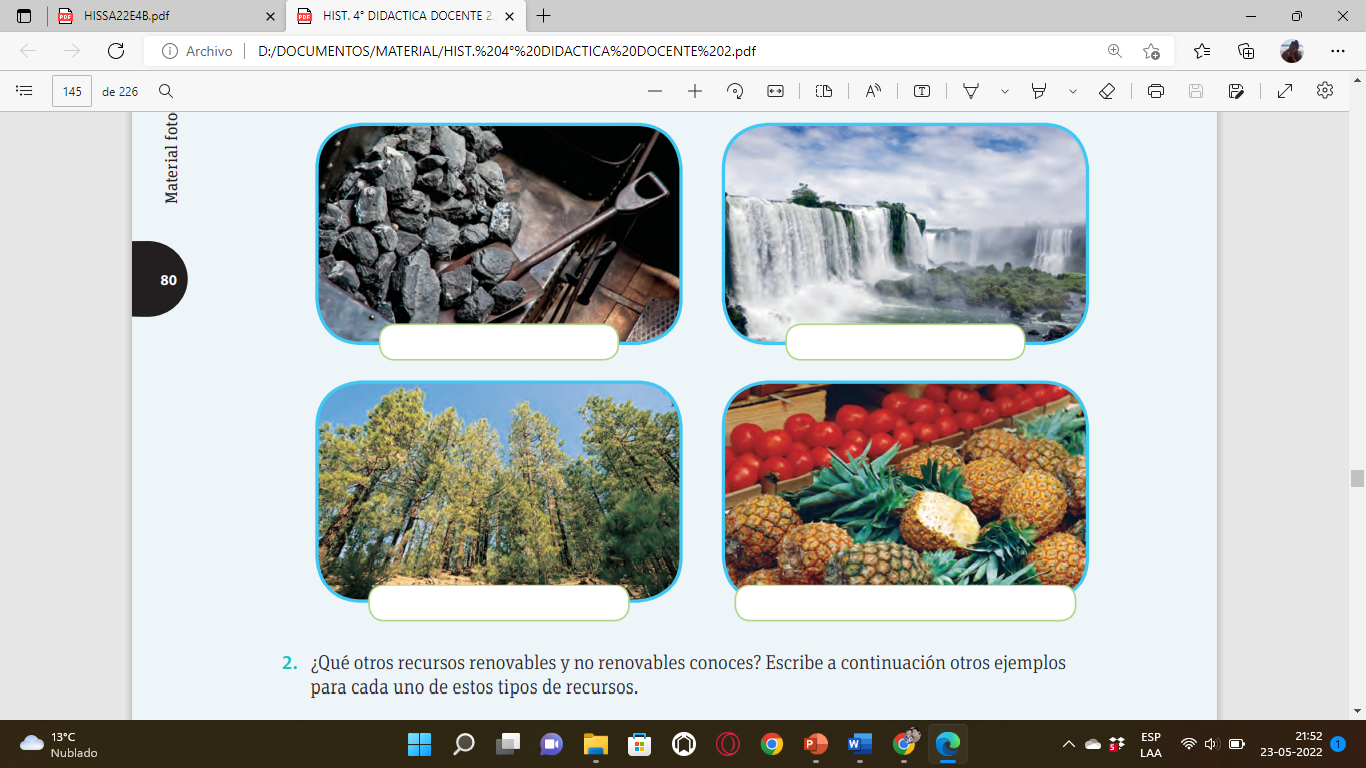 ¿Qué otros recursos renovables y no renovables conoces? Escribe a continuación otros ejemplos para cada uno de estos tipos de recursos.Renovables: _______________________________________________________________________________________No renovables: _____________________________________________________________________________________¿De qué forma se pueden cuidar los recursos naturales? Explica 
__________________________________________________________________________________________________________________________________________________________________________________________________________________________________________________________________________________________________________________TEMA: Recursos renovables y no renovablesFECHA: 27/05/2022